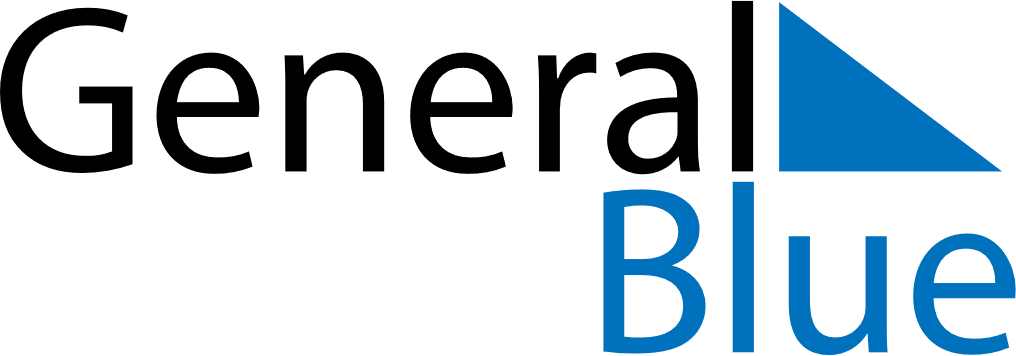 June 2021June 2021June 2021ParaguayParaguaySundayMondayTuesdayWednesdayThursdayFridaySaturday12345678910111213141516171819Chaco Armistice2021222324252627282930